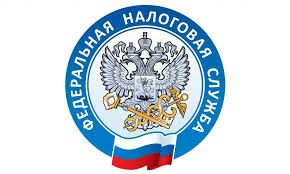 Самозанятый бухгалтер: можно ли применять НПД       Самозанятые -это специалисты, получающие профессиональный доход — доход от продажи продукции собственного производства, оказания услуг или выполнения работ без наемных работников.       Кому нельзя применять НПД.        Ограничение распространяется на лиц:
- перепродающих товары чужого производства;
- реализующих подакцизную продукцию;
- имеющих работников;       Бухгалтер без наемных работников не попадает под ограничения, установленные законодательством. Поэтому ксли хотите заниматься любимым делом официально, регистрируйтесь в качестве самозанятого через приложение «Мой налог».       Бухгалтер не может быть самозанятым, если сотрудничество с компанией похоже на трудовые отношения: ежедневная работа с 09:00 до 17:00, премирование и ответственность за нарушение корпоративных правил. Налоговый орган может инициировать проверку, переквалифицировать ГПХ-соглашение в трудовой договор и  обяжет уплатить за исполнителя НДФЛ, страховые взносы, штрафы и пени. 